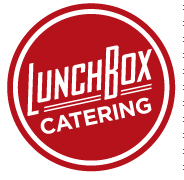 Lunch Box CateringDonna Laster    423-802-1938Donnalaster@epbfi.comLunch Box CateringDonna Laster    423-802-1938Donnalaster@epbfi.comLunch Box CateringDonna Laster    423-802-1938Donnalaster@epbfi.comLunch Box CateringDonna Laster    423-802-1938Donnalaster@epbfi.comLunch Box CateringDonna Laster    423-802-1938Donnalaster@epbfi.comLunch Box CateringDonna Laster    423-802-1938Donnalaster@epbfi.comLunch Box CateringDonna Laster    423-802-1938Donnalaster@epbfi.comLunch Box CateringDonna Laster    423-802-1938Donnalaster@epbfi.comJanuary Lunch MenuJanuary Lunch MenuJanuary Lunch MenuJanuary Lunch MenuJanuary Lunch MenuJanuary Lunch MenuJanuary Lunch MenuJanuary Lunch Menu29 30Ham and Cheese SlidersTatar TotsBananas31CLOSED01CLOSED02pizza03Chicken AlfredoPeasOranges070506Beef and Cheese BurritosCornBananas07Creamy ChickenRice CasseroleCarrotsApples08Beef a RoniPeasOranges09pizza10Chicken SandwichBaked BeansApples111213Baked HamMac and CheesePeasBananas14Spaghetti with Meat SauceGreen BeansApples15Turkey and Cheese Roll-upsPinto BeansOranges16pizza17Chicken SpaghettiGarden SaladApples181920CLOSED21Teriyaki Chicken and RiceCarrotsApples22Baked Ziti with BeefCornOranges23pizza24Chicken Noodle BakePeasApples2526 27BBQ Chicken SlidersSweet Potato FriesBananas28Cheeseburger MacCornOranges29Chicken AlfredoPeasApples30pizza01Ham and Cheese SlidersBaked BeansApples020304Chicken NuggetsNorthern BeansBananas05Beef a RoniCornApples06Roast PorkMashed PotatoesPeasOranges07pizza08Creamy ChickenRice CasseroleCarrotsApples09